Fourth & Fifth Grade Narrative Writing Rubric     Name_______________________Date____________Prompt____________________________________________________AdvancedProficientBasic Minimal1211-98-54-104 points3 points 2 points1 point0 pointsDevelopment of Ideas  W.4.3a-bClear and focusedCompletely answers the promptUses relevant dialogue and descriptions of actions, thoughts, and  feelings to develop experiences and eventsMostly clear and focusedShows a fair understanding of promptAdequately uses dialogue and descriptions of actions, thoughts, and feelings to develop experiences and eventsNot very clearPartially answers the promptUses some relevant dialogue and descriptions of actions, thoughts, and feelings to develop experiences and eventsNot clear at allDoesn’t answer the prompt completelyDialogue and descriptions of actions, thoughts, and feelings are irrelevant/   inaccurate UnclearDoesn’t answer the prompt at allNo dialogueInaccurate descriptionsWriting OrganizationW.4.3a-eWell-plannedEasy to follow the writer’s thoughtsUses transitions well to signal event order and structure (first, next, then, finally, then, after, afterwards, following)Uses concrete words, phrases, and sensory details to convey experiences and events preciselyGood intro. and conclusionPlannedCan follow the writer’s thoughtsUses transitions well most timesIncludes concrete words, phrases, and sensory details Fair intro. and conclusion Evidence of planning Easy to follow the writers thoughts Sometimes uses transitions Includes some concrete words, phrases, and sensory details Basic intro. and conclusionAttempted to planHard to follow Uses transitions sparingly Uses some concrete words, phrases, and sensory details sparinglyUnclear intro. and conclusionRandom orderVERY hard to followNo transitionsNo concrete words, phrases, and sensory detailsNo intro. or conclusionLanguage  Conv. of Grammar & UsageL.4.1 and L.4.3Feedback Notes for Improvement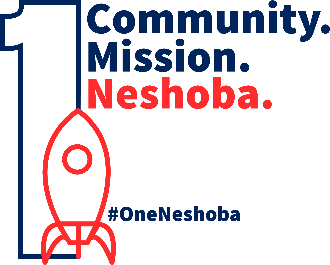 Feedback Notes for ImprovementWord choice is precise, effective, and purposefulGood  sentence structure-varied in length and structureTone appropriate for task or purpose Few mistakes that don’t affect meaningWord choice is limited, clichéd, or repetitive Fair sentence structure-little/no variety in length and structureTone inappropriate for task or purpose  Few mistakes that occasionally affect meaningSimple, functional, or inappropriate words No sentence varietyErrors in sentence structureSentences are not completeLanguage Conventions of MechanicsL.4.2Feedback Notes for ImprovementFeedback Notes for ImprovementCorrect CapitalizationCorrect punctuationCorrect  spellingContains a few errors that don’t affect meaning CorrectCapitalizationCorrect punctuation Some spelling errorsContains a few errors that occasionally affect meaning. Too many capitalizationToo many punctuation errors Too many spelling errorsErrors make the writing hard to read and greatly affects meaning.